Publicado en Valencia el 03/03/2023 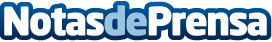 SafeBrok participa en Forinvest 2023La compañía de servicios financieros se estrena por partida doble en el mayor espacio de networking financiero del paísDatos de contacto:Safebrok+34 955 44 19 90Nota de prensa publicada en: https://www.notasdeprensa.es/safebrok-participa-en-forinvest-2023_1 Categorias: Finanzas Andalucia Seguros http://www.notasdeprensa.es